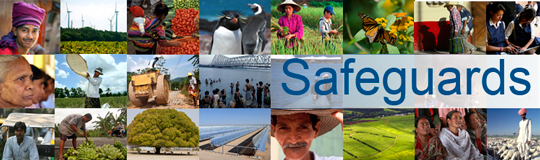 Review and Update of the World Bank’s Environmental and Social Safeguard PoliciesPhase 3Participant ListDate: February 9, 2016Location (City, Country): Addis Ababa, EthiopiaAudience (Government, CSO, etc.): Multi-stakeholderTotal Number of Participants: 37No.Participant NameOrganization/Position Country1Getachew Aschalew KormaTsega Ethiopia Yelimat MahiberEthiopia2Selamu NoradiePPROEthiopia3Getahun TekaEnrichment Centre for the DisadvantagedEthiopia4Dr. Amsalu BedemoAssosa University Ethiopia5Dr. Guday EmerieAAUEthiopia6Hone MandefroUniversity of Gondar, Director Community  ServicesEthiopia7Tefera Tegegne NegussieEthiopian Society of Sociologists Social Workers and Anthropologists (ESSSWA), North West  ChapterEthiopia8Nega JibatESSSWA Jimma University ChapterEthiopia9Elleni ZemenfeskidusDeputy Manager, Prime Consultants PLC Ethiopia10Sofia MohamedHelpAge InternationalEthiopia11Tewodros BelayESSSWAEthiopia12Abebe AsamereEthiopian Lawyers Association Ethiopia13Yohanis AlemaAssosa UniversityEthiopia14Heran KetessaSEDAEthiopia15Mohammed AliEPaRDAEthiopia16Feyera AbdiSOS Sahel Ethiopia Ethiopia17Shrmeta EzerawAfro EthiopiaEthiopia18Dr. Zerihun MohammedForum for Social Studies,  Senior Socio-Economic ResearcherEthiopia19Tamrat KebedeInter Africa Group (IAG)Ethiopia20Tezera GetahunPastoralist Forum EthiopiaEthiopia21Tsegaw LenchaConsortium of Christian Relief Development Association (CCRDA)Ethiopia22Dr. Zena BerhanuAAU, School of Social WorkEthiopia23Dr. Melese GetuESSSWAEthiopia24Zelalem AntenehESSSWAEthiopia25Dr. Dagne ShibiruESSSWA, Hawassa University ChapterEthiopia26Dr. Feleke TadeleCanadian Children’s Fund/PrivateEthiopia27Amare FelekeOGAAEthiopia28Melkamu Tamiru Peace and Development CenterEthiopia29Girma Dalu RobaSEDAEthiopia30Behailu AlemayehuFreelancerEthiopia31Binega H/SelassieESSSWA, North Chapter, Mekelle University Ethiopia32Gebremedhin BiregaWolaita Development Association/EthiopSCOPEthiopia33Yohannes YitbarekArba Minch University, South Omo Ethnographic Research Center Ethiopia34Dr. Dereje FeyessaILPIEthiopia35Robel DamtiePeace and Development CenterEthiopia36Dr. Taffese MesfinEPaRDAEthiopia37Sean KevniganWorld VisionEthiopia